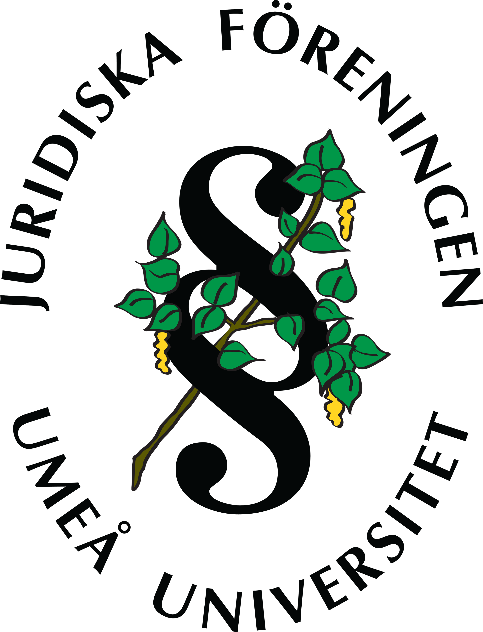 Juridiska föreningens styrelsemöte tisdag den 7 november 2017
§ 1 Mötets öppnande
Mötet öppnades av ordförande Adrian Kroon
§ 2 NärvaroOrdförande Adrian Kroon, ekonomiansvarig Albin Davidsson, informationsansvarig Joel Olsson, marknadsansvarig Sven Karlsson, utbildningsansvarig Emma Nilsson, sportmästare Samuel Alm, klubbmästare Gustav Lindgren, chefredaktör för De facto Anna Paulin-Rosell.§ 3 Val av justerareTill justerare valdes Albin Davidsson och Sven Karlsson.
§ 4 Godkännande av dagordningen
Dagordningen godkändes.
§ 5 Godkännande av föregående protokoll
Protokoll från 2017-10-31 godkändes.§ 6 StudentombudJF:s studentombud meddelade att torsdagen den 9e november kommer ett utbildningstillfälle hållas mellan 15:30 – 20:00. Utbildning är till för föreningarnas studentarbetsmiljöombud (SAMO). JF:s SAMO är utbildningsansvarig.JF:s studentombud informerade om att Umeå Studentkår rekryterar. Ett av de områden de söker folk till är Vårbalens arbetsgrupp. De söker en projektledare, en ekonomiansvarig och sex arbetsgruppsmedlemmar. Utöver det söker de också medlemmar till arbetsgruppen för Unbreakable, terrängloppet som anordnas på campus under våren.JF:s studentombud informerade om att Umeå Studentkår kommer att hålla events i samband med Musikhjälpen 2017 i syfte att samla in pengar till välgörenhet.JF:s studentombud informerade om att en idé som kommit fram under resan till Vasa var att skapa en Facebook-grupp för kår-föreningarnas ordföranden. Detta kommer ordnas.§ 7 Ordförande§ 8 Vice Ordförande§ 10 EkonomiansvarigEkonomiansvarig föreslog att JF ska bjuda på lunch under nästa lunchföreläsning. Då vice ordförande inte var på plats under mötet bordlades frågan.§ 11 MarknadsansvarigMarknadsansvarig meddelade att Unionens Linkedin-event är tänkt att hållas 1 december. Det skulle dock krocka med JR:s besök på Brottsoffermyndigheten och därför ska marknadsansvarig undersöka om det går att flytta på.Marknadsansvarig informerade om att de JF-hoodies som ska beställas kommer ha JF-loggan på vänstra sidan av bröstet samt på ryggen. Tanken är att dessa hoodies ska kosta 160 kr per person efter en subventionering av JF till en summa av 10 000 kr.§ 12 UtbildningsansvarigUtbildningsansvarig meddelade att Rättshandböckerna för jurister är klara och hämtade. Dessa kommer säljas under en lunchtimme nästa vecka.Utbildningsansvarig meddelade att de valbara kurserna inför nästa ansökningsperiod ligger ute på Juridiska institutionens hemsida.§ 13 InfoInformationsansvarig informerade om att denne kommer vara lokalarrangör för svenska juridiska mästerskapen 2018. För detta krävs ett styrelsebeslut om dubbelengagemang. Styrelsen godkände dubbelengagemanget.§ 14 StudiesocialaSportSportmästare meddelade att IKSU inte kommer ta in gruppbokningar för årets resa till Hemavan. Någon skidresa i JF:s regi kommer därför inte bli av under kommande vinter.Klubb§ 15 JR§ 16 De facto§ 17 Övriga frågorOrdförande lyfte frågan om fika till sektionsmötet under torsdagen den 9e november. Styrelsen bestämde att en burk kakor ska beställas till sektionsmötet. Sportmästare och chefredaktör för de Facto ska brygga kaffe till mötet.Ordförande lyfte frågan om fika till föreningsmötet under torsdagen den 16 november. Marknadsansvarig tog på sig att beställa mackor och smoothies som fika till mötet. Sportmästare och chefredaktör för de Facto ska brygga kaffe till mötet.Ekonomiansvarig föreslog en digital lösning på röstning inför föreningsmötet. Flera i styrelsen var tveksamma till idén men styrelsen kom överens om att ekonomiansvarig och marknadsansvarig ska fundera ut några olika digitala alternativ som styrelsen kan ta ställning till.§ 18 Mötets avslutande Ordförande avslutade mötet.Vid protokollet,Joel Olsson,informationsansvarig och sekreterare___________________________	___________________________Justerat, Albin Davidsson	Justerat, Sven Karlsson